O pohár starostu obce Krnča  9.2.2019Prihláška                                                                                                           Pretekár/ka môže štartovať  najviac so 4 králikmi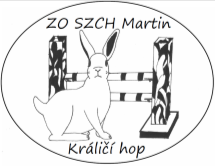 Meno pretekára:Dátum narodenia:Adresa:Tel. č.:                                                        Email:Som člen klubu SZCH-KKH:   ÁNO/NIEDo kolóniek rovinná dráha a parkúr vpisujte výkonnostnú kategóriu v ktorej bude králik štartovať (LT-TT).Do kolóniek  skok vysoký a skok ďaleký vpisujte ÁNO.Pokiaľ králik nebude štartovať v danej disciplíne, nechajte toto políčko voľné. Prvý štart: 3€                                                                                                                               Každý ďalší štart: 2€ŠTARTOVNÉ CELKOM:  Súhlasím so súťažnými pravidlami SZCH-KKH a budem sa ním riadiť.PODPIS: ...............................(U pretekárov mladších ako 18 rokov podpis zákonného zástupcu. Meno králikaČ. VPDátum narodeniaRovinkaParkúrSkok vysokýSkok ďaleký